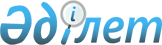 О внесении изменений и дополнений в решение маслихата Есильского района Северо-Казахстанской области от 26 декабря 2018 года № 34/193 "Об утверждении бюджета Есильского района Северо-Казахстанской области на 2019 -2021 годы"Решение маслихата Есильского района Северо-Казахстанской области от 28 мая 2019 года № 39/229. Зарегистрировано Департаментом юстиции Северо-Казахстанской области 31 мая 2019 года № 5420
      В соответствии со статьями 106, 109, 111 Бюджетного Кодекса Республики Казахстан от 4 декабря 2008 года, подпунктом 1) пункта 1 статьи 6 Закона Республики Казахстан от 23 января 2001 года "О местном государственном управлении и самоуправлении в Республике Казахстан", маслихат Есильского района Северо-Казахстанской области РЕШИЛ:
      1. Внести в решение маслихата Есильского района Северо-Казахстанской области "Об утверждении бюджета Есильского района Северо-Казахстанской области на 2019-2021 годы" от 26 декабря 2018 года № 34/193 (опубликовано 22 января 2019 года в Эталонном контрольном банке нормативных правовых актов Республики Казахстан в электронном виде, зарегистрировано в Реестре государственной регистрации нормативных правовых актов под № 5186) следующие изменения и дополнения:
      пункт 1 изложить в следующей редакции:
       "1. Утвердить бюджет Есильского района Северо-Казахстанской области на 2019-2021 годы, согласно приложениям 1, 2, 3 соответственно, в том числе на 2019 год в следующих объемах:
      1) доходы 5 238 846 тысяч тенге;
      налоговым поступлениям 436 546 тысяч тенге;
      неналоговым поступлениям 5 512 тысяч тенге;
      поступления от продажи основного капитала 28 454 тысяч тенге;
      поступлениям трансфертов 4 768 334 тысяч тенге;
      2) затраты 5 251 961,5 тысяч тенге;
      3) чистое бюджетное кредитование 31 597 тысяч тенге;
      бюджетные кредиты 60 600 тысяч тенге;
      погашение бюджетных кредитов 29 003 тысяч тенге;
      4) сальдо по операциям с финансовыми активами 0 тысяч тенге;
      приобретение финансовых активов 0 тысяч тенге;
      поступления от продажи финансовых активов государства 0 тысяч тенге;
      5) дефицит (профицит) бюджета - 44 712,5 тысяч тенге;
      6) финансирование дефицита (использование профицита) бюджета 44 712,5 тысяч тенге;
      поступление займов 60 600 тысяч тенге;
      погашение займов 29 003 тысяч тенге;
      используемые остатки бюджетных средств 13 115,5 тысяч тенге.";
      пункт 1-3 изложить в следующей редакции:
       "1-3. Предусмотреть в бюджете Есильского района Северо-Казахстанской области на 2019 год объемы целевых текущих трансфертов передаваемых из районного бюджета, бюджету сельских округов на повышение заработной платы отдельных категорий гражданских служащих, работников организаций, содержащихся за счет средств государственного бюджета, работников казенных предприятий в сумме 5446 тысяч тенге.
      Распределение указанных трансфертов определяется постановлением акимата Есильского района Северо-Казахстанской области о реализации решения маслихата Есильского района "О внесении изменений и дополнений в решение маслихата Есильского района от 26 декабря 2018 года № 34/193 "Об утверждении бюджета Есильского района Северо-Казахстанской области на 2019 -2021 годы".";
      дополнить подпунктом 1-5 следующего содержания:
       "1-5. Предусмотреть в бюджете Есильского района Северо-Казахстанской области на 2019 год объемы целевых текущих трансфертов передаваемых из республиканского бюджета, бюджету сельских округов на повышение заработной платы отдельных категорий административных государственных служащих в сумме 3120 тысяч тенге.
      Распределение указанных трансфертов определяется постановлением акимата Есильского района Северо-Казахстанской области о реализации решения маслихата Есильского района "О внесении изменений и дополнений в решение маслихата Есильского района от 26 декабря 2018 года № 34/193 "Об утверждении бюджета Есильского района Северо-Казахстанской области на 2019 -2021 годы".";
      в пункте 9 подпункты 1) ,2), 3), 4), 5), 6), 13) исключить;
      пункт 9 дополнить подпунктами 15), 16), 17) следующего содержания:
       "15) на увеличение оплаты труда учителей и педагогов-психологов организаций начального, основного и общего среднего образования;
       16) на повышение заработной платы отдельных категорий гражданских служащих, работников организаций, содержащихся за счет средств государственного бюджета, работников казенных предприятий;
       17) на повышение заработной платы отдельных категорий административных государственных служащих.";
      приложения 1, 4 к указанному решению изложить в новой редакции согласно приложениям 1, 2 к настоящему решению.
      2. Настоящее решение вводится в действие с 1 января 2019 года. Бюджет Есильского района Северо-Казахстанской области на 2019 год Перечень бюджетных программ по сельским округам на 2019 год
					© 2012. РГП на ПХВ «Институт законодательства и правовой информации Республики Казахстан» Министерства юстиции Республики Казахстан
				Приложение 1 к решению маслихата Есильского района Северо-Казахстанской области от 28 мая 2019 года № 39/229 Приложение 1 к решению маслихата Есильского района Северо-Казахстанской области от 26 декабря 2018 года № 34/193
Категория
класс
подкласс
Наименование
Сумма (тысяч тенге) 2019 год
1) Доходы
5 238 846
1
Налоговые поступления
436 546
01
Подоходный налог
13 917
2
Индивидуальный подоходный налог
13 917
03
Социальный налог
215 733
1
Социальный налог
215 733
04
Налоги на собственность
87 811
1
Налоги на имущество
43 791
3
Земельный налог
5 550
4
Налог на транспортные средства 
35 700
5
Единый земельный налог
2 770
05
Внутренние налоги на товары, работы и услуги
114 285
2
Акцизы
2 120
3
Поступления за использование природных и других ресурсов
102 000
4
Сборы за ведение предпринимательской и профессиональной деятельности
10 165
08
Обязательные платежи, взимаемые за совершение юридически значимых действий и (или) выдачу документов уполномоченными на то государственными органами или должностными лицами
4 800
1
Государственная пошлина
4 800
2
Неналоговые поступления
5 512
01
Доходы от государственной собственности
3 016
5
Доходы от аренды имущества, находящегося в коммунальной собственности
2 160
7
Вознаграждения по кредитам, выданным из государственного бюджета
33
9
Прочие доходы от государственной собственности
823
06
Прочие неналоговые поступления
2 496
1
Прочие неналоговые поступления
2 496
3
Поступления от продажи основного капитала
28 454
01
Продажа государственного имущества, закрепленного за государственными учреждениями
1 923
1
Поступления от продажи имущества, закрепленного за государственными учреждениями, финансируемыми из местного бюджета
1 923
03
Продажа земли и нематериальных активов
26 531
1
Продажа земли
26 531
4
Поступления трансфертов
4 768 334
02
Трансферты из вышестоящих органов государственного управления
4 768 334
2
Трансферты из областного бюджета
4 768 334
Функциональная группа
Администратор бюджетных программ
Программа
Наименование
Сумма (тысяч тенге) 2019 год
2) Затраты
5 251 961,5
01
Государственные услуги общего характера
333 032
112
Аппарат маслихата района (города областного значения)
20 711
001
Услуги по обеспечению деятельности маслихата района (города областного значения)
20 711
122
Аппарат акима района (города областного значения)
103 148
001
Услуги по обеспечению деятельности акима района (города областного значения)
103 148
123
Аппарат акима района в городе, города районного значения, поселка, села, сельского округа
163 007
001
Услуги по обеспечению деятельности акима района в городе, города районного значения, поселка, села, сельского округа.
163 007
458
Отдел жилищно - коммунального хозяйства, пассажирского транспорта и автомобильных дорог района (города областного значения)
12 357
001
Услуги по реализации государственной политики на местном уровне в области жилищно-коммунального хозяйства, пассажирского транспорта и автомобильных дорог
12 357
459
Отдел экономики и финансов района (города областного значения)
33 809
001
Услуги по реализации государственной политики в области формирования и развития экономической политики, государственного планирования, исполнения бюджета и управления коммунальной собственностью района (города областного значения)
30 028
113
Целевые текущие трансферты из местных бюджетов
2 000
003
Проведение оценки имущества в целях налогообложения
1 224
010
Приватизация, управление коммунальным имуществом, постприватизационная деятельность и регулирование споров, связанных с этим
557
02
Оборона
11 730
122
Аппарат акима района (города областного значения)
11 730
005
Мероприятия в рамках исполнения всеобщей воинской обязанности
9 389
006
Предупреждение и ликвидация чрезвычайных ситуаций масштаба района (города областного значения)
1 633
007
Мероприятия по профилактике и тушению степных пожаров районного (городского) масштаба, а также пожаров в населенных пунктах, в которых не созданы органы государственной противопожарной службы
708
03
Общественный порядок, безопасность, правовая, судебная, уголовно- исполнительная деятельность
881
458
Отдел жилищно-коммунального хозяйства, пассажирского транспорта и автомобильных дорог района (города областного значения)
881
021
Обеспечение безопасности дорожного движения в населенных пунктах
881
04
Образование
3 317 951
123
Аппарат акима района в городе, города районного значения, поселка, села, сельского округа
3 437
005
Организация бесплатного подвоза учащихся до школы и обратно в сельской местности
3 437
464
Отдел образования района (города областного значения)
3 268 241
009
Обеспечение деятельности организаций дошкольного воспитания и обучения
134 909
015
Ежемесячные выплаты денежных средств опекунам (попечителям) на содержание ребенка - сироты (детей-сирот), и ребенка (детей), оставшегося без попечения родителей 
6 670
022
Выплата единовременных денежных средств казахстанским гражданам усыновившим (удочерившим) ребенка (детей) - сироту, и ребенка (детей), оставшегося без попечения родителей
36
029
Обследование психического здоровья детей и подростков и оказание психолого-медико-педагогической консультативной помощи населению
15 897
003
Общеобразовательное обучение
2 758 978
006
Дополнительное образование для детей
43 416
001
Услуги по реализации государственной политики на местном уровне в области образования
18 467
067
Капитальные расходы подведомственных государственных учреждений и организаций
246 683
004
Информатизация системы образования в государственных учреждениях образования района (города областного значения)
7 544
005
Приобретение и доставка учебников, учебно-методических комплексов для государственных учреждений образования района (города областного значения)
35 641
465
Отдел физической культуры и спорта района (города областного значения)
46 273
017
Дополнительное образование для детей и юношества по спорту
46 273
06
Социальная помощь и социальное обеспечение 
429 989
451
Отдел занятости и социальных программ района (города областного значения)
382 820
002
Программа занятости
139 209
004
Оказание социальной помощи на приобретение топлива специалистам здравоохранения, образования, социального обеспечения, культуры, спорта и ветеринарии в сельской местности в соответствии с законодательством Республики Казахстан
6 464
005
Государственная адресная социальная помощь
94 818
007
Социальная помощь отдельным категориям нуждающихся граждан по решениям местных представительных органов
13 394
014
Оказание социальной помощи нуждающимся гражданам на дому
72 083
017
Обеспечение нуждающихся инвалидов обязательными гигиеническими средствами и предоставление услуг специалистами жестового языка, индивидуальными помощниками в соответствии с индивидуальной программой реабилитации инвалида
4 045
023
Обеспечение деятельности центров занятости населения
37 013
050
Обеспечение прав и улучшение качества жизни инвалидов в Республике Казахстан
15 794
464
Отдел образования района (города областного значения)
12782
008
Социальная поддержка обучающихся и воспитанников организаций образования очной формы обучения в виде льготного проезда на общественном транспорте (кроме такси) по решению местных представительных органов
3 371
030
Содержание ребенка (детей), переданного патронатным воспитателям
9 411
451
Отдел занятости и социальных программ района (города областного значения)
33 811
001
Услуги по реализации государственной политики на местном уровне в области обеспечения занятости и реализации социальных программ для населения
31 057
011
Оплата услуг по зачислению, выплате и доставке пособий и других социальных выплат
1050
010
Материальное обеспечение детей-инвалидов, воспитывающихся и обучающихся на дому
1 704
458
Отдел жилищно-коммунального хозяйства, пассажирского транспорта и автомобильных дорог района (города областного значения)
576
050
Обеспечение прав и улучшение качества жизни инвалидов в Республике Казахстан
576
07
Жилищно-коммунальное хозяйство
92 882,6
123
Аппарат акима района в городе, города районного значения, поселка, села, сельского округа
1 202
008
Освещение улиц населенных пунктов
1 189
014
Организация водоснабжения населенных пунктов
13
458
Отдел жилищно-коммунального хозяйства, пассажирского транспорта и автомобильных дорог района (города областного значения).
59 585,6
012
Функционирование системы водоснабжения и водоотведения
25 000
015
Освещение улиц в населенных пунктах
4 785
016
Обеспечение санитарии населенных пунктов
3 275
018
Благоустройство и озеленение населенных пунктов
99,6
028
Развитие коммунального хозяйства
26 426
472
Отдел строительства, архитектуры и градостроительства района (города областного значения)
32 095
003
Проектирование и (или) строительство, реконструкция жилья коммунального жилищного фонда
31 595
004
Проектирование, развитие и (или) обустройство инженерно-коммуникационной инфраструктуры
500
08
Культура, спорт, туризм и информационное пространство
219 972
123
Аппарат акима района в городе, города районного значения, поселка, села, сельского округа
14 555
006
Поддержка культурно-досуговой работы на местном уровне
14 555
465
Отдел физической культуры и спорта района (города областного значения)
11 373
006
Проведение спортивных соревнований на районном (города областного значения) уровне
613
007
Подготовка и участие членов сборных команд района (города областного значения) по различным видам спорта на областных спортивных соревнованиях
10 760
455
Отдел культуры и развития языков района (города областного значения)
98 440
003
Поддержка культурно- досуговой работы 
46 183
006
Функционирование районных (городских) библиотек
51 691
007
 Развитие государственного языка и других языков народа Казахстана
566
456
Отдел внутренней политики района (города областного значения)
6 855
002
Услуги по проведению государственной информационной политики 
6 855
455
Отдел культуры и развития языков района (города областного значения)
11 925
001
Услуги по реализации государственной политики на местном уровне в области развития языков и культуры
11 925
456
Отдел внутренней политики района (города областного значения)
16 950
001
Услуги по реализации государственной политики на местном уровне в области информации, укрепления государственности и формирования социального оптимизма граждан
12 146
003
Реализация мероприятий в сфере молодежной политики
4 804
465
Отдел физической культуры и спорта района (города областного значения)
8 674
001
Услуги по реализации государственной политики на местном уровне в сфере физической культуры и спорта
8 674
472
Отдел строительства, архитектуры и градостроительства района (города областного значения)
51 200
008
Развитие объектов спорта
51 200
10
Сельское, водное, лесное, рыбное хозяйство, особо охраняемые природные территории, охрана окружающей среды и животного мира, земельные отношения
142 998
459
Отдел экономики и финансов района (города областного значения)
20 200
099
Реализация мер по оказанию социальной поддержки специалистов
20 200
462
Отдел сельского хозяйства района (города областного значения)
29 298
001
Услуги по реализации государственной политики на местном уровне в сфере сельского хозяйства
29 298
473
Отдел ветеринарии района (города областного значения)
81 056
001
Услуги по реализации государственной политики на местном уровне в сфере ветеринарии
13 795
006
Организация санитарного убоя больных животных
167
007
Организация отлова и уничтожения бродячих собак и кошек
1 487
008
Возмещение владельцам стоимости взымаемых и уничтожаемых больных животных, продуктов и сырья животного происхождения
1 555
009
Проведение профилактических мероприятий против энзоотических болезней животных
3 523
010
Проведение мероприятий по идентификации сельскохозяйственных животных
2 100
011
Проведение противоэпизоотических мероприятий
58 429
463
Отдел земельных отношений района (города областного значения)
12 444
001
Услуги по реализации государственной политики в области регулирования земельных отношений на территории района (города областного значения)
12 444
11
Промышленность, архитектурная, градостроительная и строительная деятельность
13 862
472
Отдел строительства, архитектуры и градостроительства района (города областного значения)
13 862
001
Услуги по реализации государственной политики в области строительства, архитектуры и градостроительства на местном уровне
13 862
12
Транспорт и коммуникации 
435 634
458
Отдел жилищно - коммунального хозяйства, пассажирского транспорта и автомобильных дорог района (города областного значения).
435 634
023
Обеспечение функционирования автомобильных дорог 
56 550
051
Реализация приоритетных проектов транспортной инфраструктуры
379 084
13
Прочие
44 392
469
Отдел предпринимательства района (города областного значения)
11 691
001
Услуги по реализации государственной политики на местном уровне в области развития предпринимательства
11 691
123
Аппарат акима района в городе, города районного значения, поселка, села, сельского округа
7 560
040
Реализация мер по содействию экономическому развитию регионов в рамках Программы развития регионов до 2020 года
7 560
459
Отдел экономики и финансов района (города областного значения)
25 141
012
Резерв местного исполнительного органа района (города областного значения)
16 575
026
Целевые текущие трансферты бюджетам города районного значения, села, поселка, сельского округа на повышение заработной платы отдельных категорий гражданских служащих, работников организаций, содержащихся за счет средств государственного бюджета, работников казенных предприятий 
5 446
066
Целевые текущие трансферты бюджетам города районного значения, села, поселка, сельского округа на повышение заработной платы отдельных категорий административных государственных служащих
3 120
14
Обслуживание долга
33
459
Отдел экономики и финансов района (города областного значения)
33
021
Обслуживание долга местных исполнительных органов по выплате вознаграждений и иных платежей по займам из областного бюджета
33
15
Трансферты
208 604,9
459
Отдел экономики и финансов района (города областного значения)
208 604,9
006
Возврат неиспользованных (недоиспользованных) целевых трансфертов
59,9
024
Целевые текущие трансферты из нижестоящего бюджета на компенсацию потерь вышестоящего бюджета в связи с изменением законодательства
164 000
038
Субвенции
43 002
051
Трансферты органам местного самоуправления
1 543
3) Чистое бюджетное кредитование
31 597
Бюджетные кредиты
60 600
Функциональная группа
Администратор бюджетных программ
Программа
Наименование
Сумма (тысяч тенге) 2019 год
10
Сельское, водное, лесное, рыбное хозяйство, особо охраняемые природные территории, охрана окружающей среды и животного мира, земельные отношения.
60 600
459
Отдел экономики и финансов района (города областного значения)
60 600
018
Бюджетные кредиты для реализации мер социальной поддержки специалистов
60 600
Погашение бюджетных кредитов
29 003
Категория 
класс 
подкласс 
Наименование
Сумма (тысяч тенге) 2019 год
5
Погашение бюджетных кредитов
29 003
01
Погашение бюджетных кредитов
29 003
1
Погашение бюджетных кредитов, выданных из государственного бюджета
29 003
4) Сальдо по операциям с финансовыми активами 
0
Приобретение финансовых активов
0
Категория 
класс 
подкласс 
Наименование
Сумма (тысяч тенге) 2019 год
6
Поступления от продажи финансовых активов государства 
0
01
Поступления от продажи финансовых активов государства 
0
1
Поступления от продажи финансовых активов государства внутри страны
0
5) Дефицит (профицит) бюджета 
-44 712,5
6) Финансирование дефицита (использование профицита бюджета)
44 712,5
7
Поступление займов
60 600
01
Внутренние государственные займы
60 600
2
Договоры займа
60 600
Функциональная группа
Администратор бюджетных программ
Программа
Наименование
Сумма (тысяч тенге) 2019 год
16
Погашение займов
29 003
459
Отдел экономики и финансов района (города областного значения)
29 003
005
Погашение долга местного исполнительного органа перед вышестоящим бюджетом
29 003
Категория 
класс 
подкласс 
Наименование
Сумма (тысяч тенге) 2019 год
8
Используемые остатки бюджетных средств
13 115,5
01
Остатки бюджетных средств
13 115,5
1
Свободные остатки бюджетных средств
13 115,5Приложение 2 к решению маслихата Есильского района Северо-Казахстанской области от 28 мая 2019 года № 39/229Приложение 4 к решению маслихата Есильского района Северо-Казахстанской области от 26 декабря 2018 года № 34/193
Функциональная группа
Администратор бюджетных программ
Программа
Наименование
Сумма (тысяч тенге) 2019 год
01
Государственные услуги общего характера
163 007
123
Аппарат акима района в городе, города районного значения, поселка, села, сельского округа
163 007
001
Услуги по обеспечению деятельности акима района в городе, города районного значения, поселка,села, сельского округа
163 007
в том числе: Алматинский сельский округ
11 556
Амангельдинский сельский округ
12 072
Бескудукский сельский округ
12 305
Булакский сельский округ
11 070
Волошинский сельский округ
11 830
Заградовский сельский округ
17 582
Заречный сельский округ
14 700
Ильинский сельский округ
12 663
Николаевский сельский округ
13 565
Петровский сельский округ
11 230
Спасовский сельский округ
10 336
Тарангульский сельский округ
11 985
Ясновский сельский округ
12 113
04
Образование
3 437
123
Аппарат акима района в городе, города районного значения, поселка, села, сельского округа
3 437
005
Организация бесплатного подвоза учащихся до школы и обратно в сельской местности
3 437
в том числе:Амангельдинский сельский округ
669
Тарангульский сельский округ
1 071
Бескудукский сельский округ
1 697
07
Жилищно-коммунальное хозяйство
1 202
123
Аппарат акима района в городе, города районного значения, поселка, села, сельского округа
1 202
008
Освещение улиц населенных пунктов
1 189
в том числе:Амангельдинский сельский округ
444
Волошинский сельский округ
444
Заградовский сельский округ
94
Заречный сельский округ
207
014
Организация водоснабжения населенных пунктов
13
в том числе: Алматинский сельский округ
1
Амангельдинский сельский округ
1
Булакский сельский округ
1
Волошинский сельский округ
2
Заградовский сельский округ
1
Заречный сельский округ
2
Ильинский сельский округ
1
Петровский сельский округ
1
Спасовский сельский округ
2
Ясновский сельский округ
1
08
Культура, спорт, туризм и информационное пространство
14 555
123
Аппарат акима района в городе, города районного значения, поселка, села, сельского округа
14 555
006
Поддержка культурно-досуговой работы на местном уровне
14 555
в том числе: коммунальное государственное учреждение "Ясновский сельский Дом культуры коммунального государственного учреждения "Аппарат акима Ясновского сельского округа Есильского района Северо-Казахстанской области"
14 555
13
Прочие
7 560
123
Аппарат акима района в городе, города районного значения, поселка, села, сельского округа
7 560
040
Реализация мер по содействию экономическому развитию регионов в рамках Программы развития регионов до 2020 года
7 560
в том числе: 
Амангельдинский сельский округ
500
Бескудукский сельский округ
1 000
Заречный сельский округ
1 000
Ильинский сельский округ
2 500
Петровский сельский округ
2 000
Спасовский сельский округ
500
Ясновский сельский округ
60